Somewhere fire fighters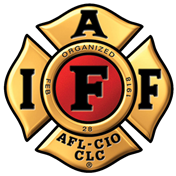 president’s messagewhat’s your union doing for you?Blah blah blah – feel free to add more info. Here are some more ideas:Station Rep Info100% Union Company listWe Remember ListProfile on a special community partnerHow to help a brother or sister in needPolitical or legilsative updates – who are you endorsing and why?Special Feature sectionLabor Day or Labor highlight – show your union pride!Fun highlight – are there a lot of hunters? Fishers? Did someone have a baby? Feature them here with photos!Business highlightIAFF ServicesLocal ServicesDon’t forget!Make sure to add your local’s logo to the newsletter. Branding is a way to make it stand out and make members feel like they’re a part of something!Change the colors in the newsletter to make them match your logo.